ДИДАКТИЧЕСКАЯ ИГРА«ОЖИВШИЕ БУКВЫ»Цель игры:Звуковая культура речи: отрабатывать навыки правильного произношения звуков Ч,Ш,С,З,Р.Кформировать умение выделять в речи слова с этими звукамиразвивать умение вслушиваться в звучание словпродолжать знакомить с терминами «звук», «слово»Правила игры:Предложите своему малышу найти и показать на картинке предметы, в названиях которых есть указанный звук. Для усложнения задания попросите малыша указать место звука в слове: в начале, в середине или в конце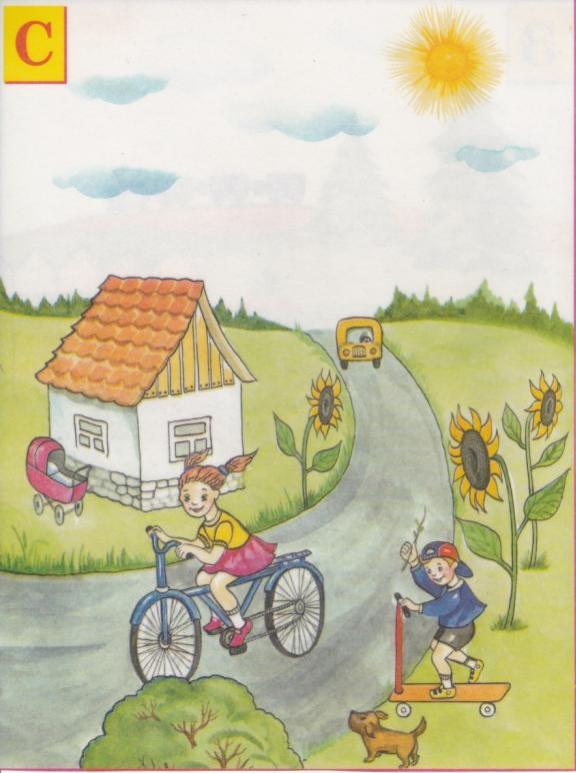 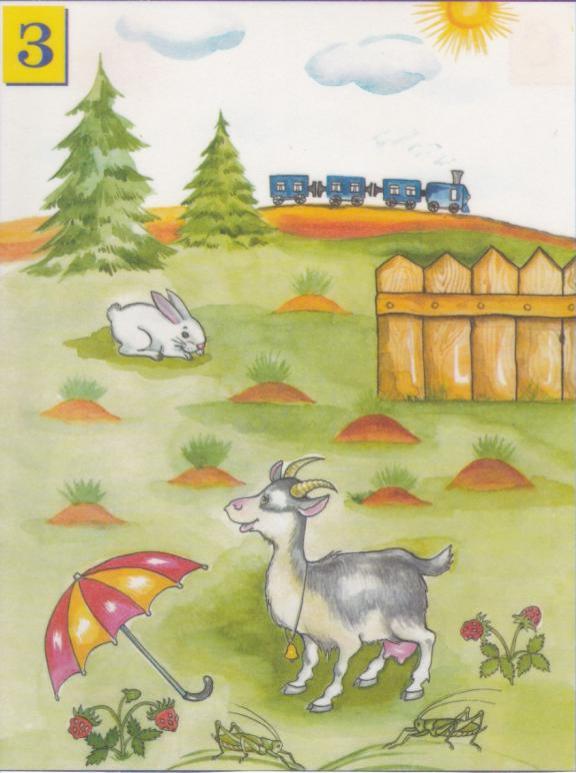 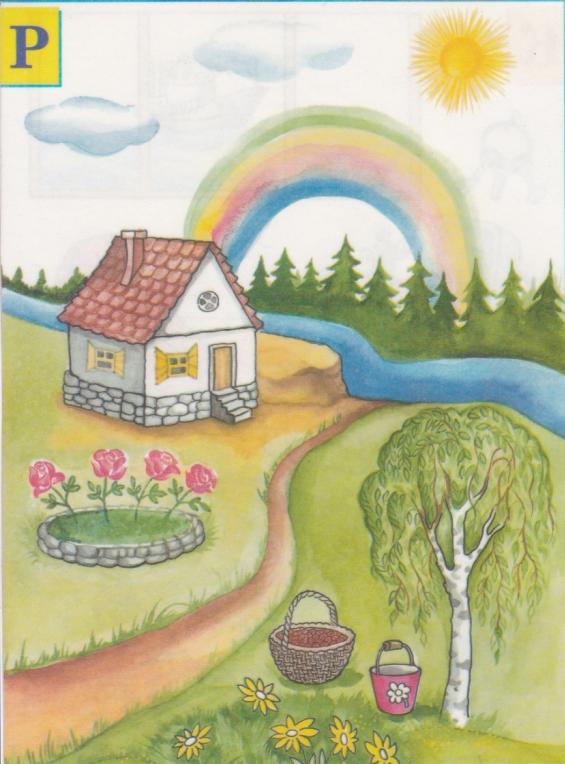 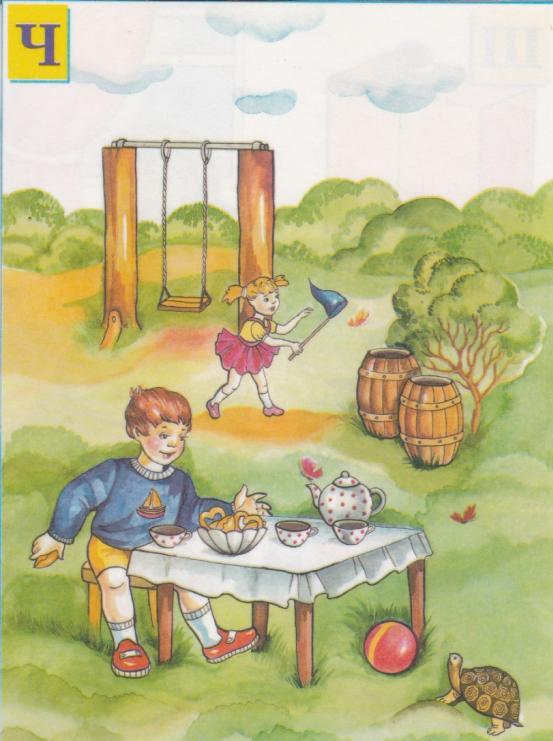 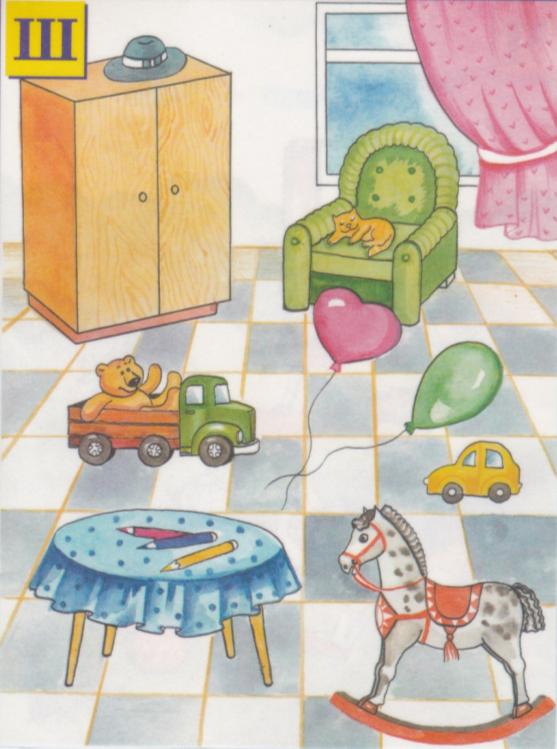 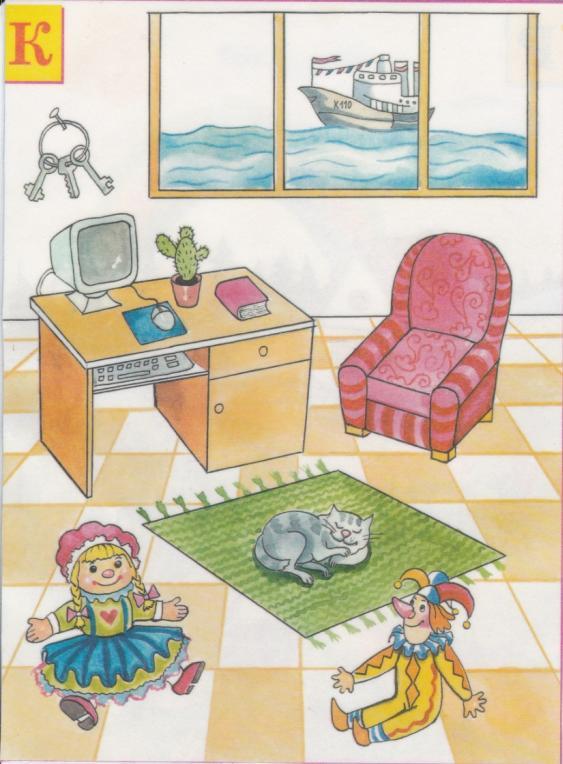 ДИДАКТИЧЕСКАЯ ИГРА«ВПРАВО – ВЛЕВО, ВВЕРХ – ВНИЗ»Цель игры:Развитие связной речи: развивать умение детей внимательно рассматривать картинку, умение использовать в речи полные предложения, отвечая на вопрос: «Где находится предмет»Развитие словаря и грамматического строя речи: закреплять умение правильно называть предметы, узображенные на картинке; развивать умение правильно использовать в речи предлоги и наречия: под, на, за, перед, в, между, около, над, наверху, внизу Звуковая культура речи: упражнять в произношении отдельных слов и фраз с различным  тембром и темпом голосаПравила игры:Предложите своему малышу найти и показать на большой картинке предметы, которые изображенны на маленьких карточках. Затем предложите рассказать, где находится предмет, употребляя предлоги и наречия. Следите за тем, чтобы малыш использовал в речи полные предложения. Например, зайчик спрятался за деревом; белочка сидит в дупле и т.д.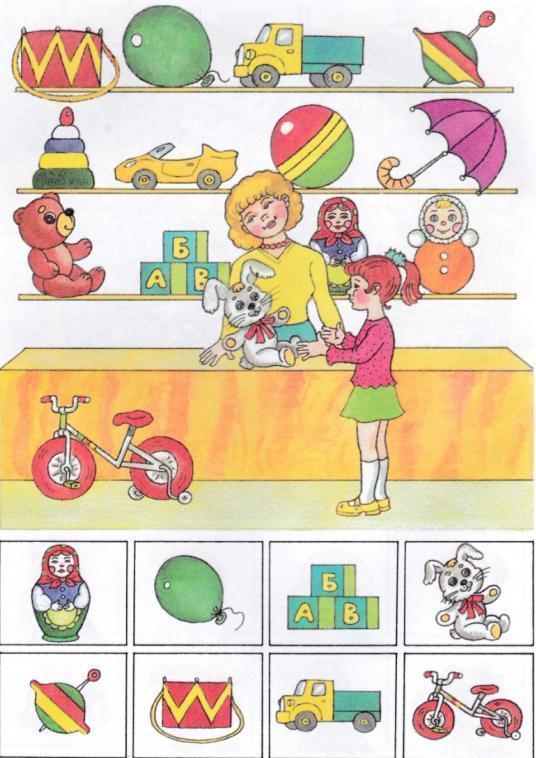 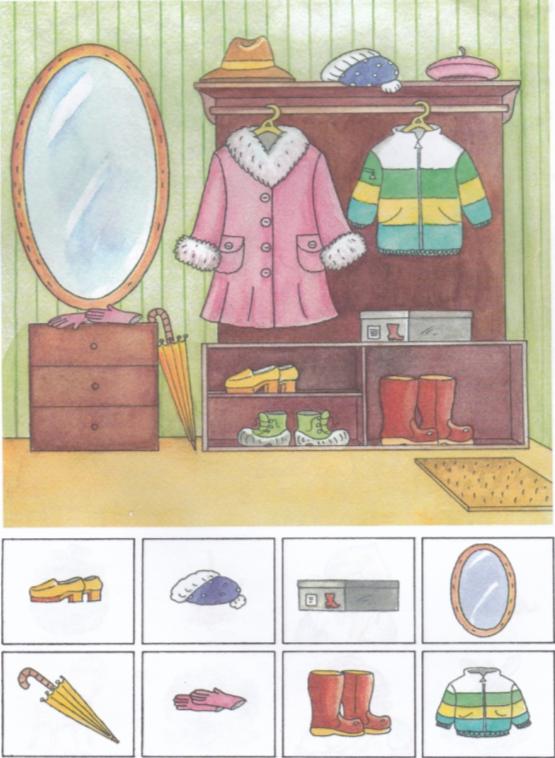 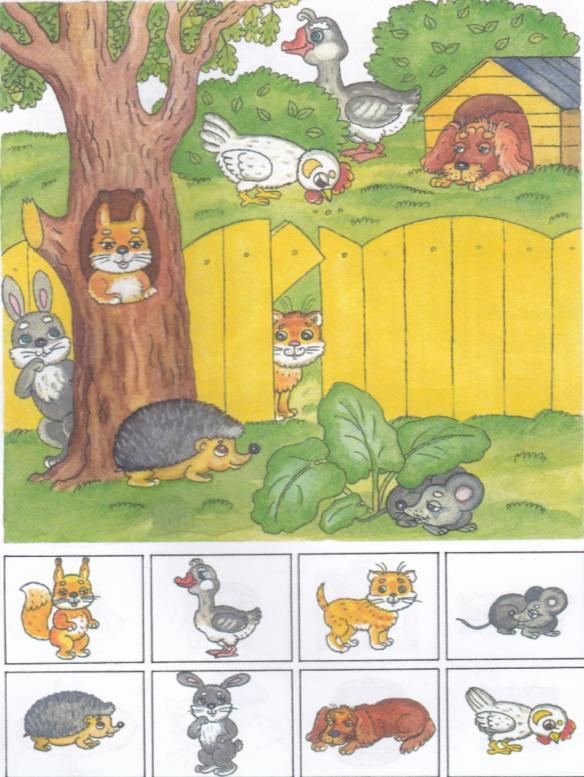 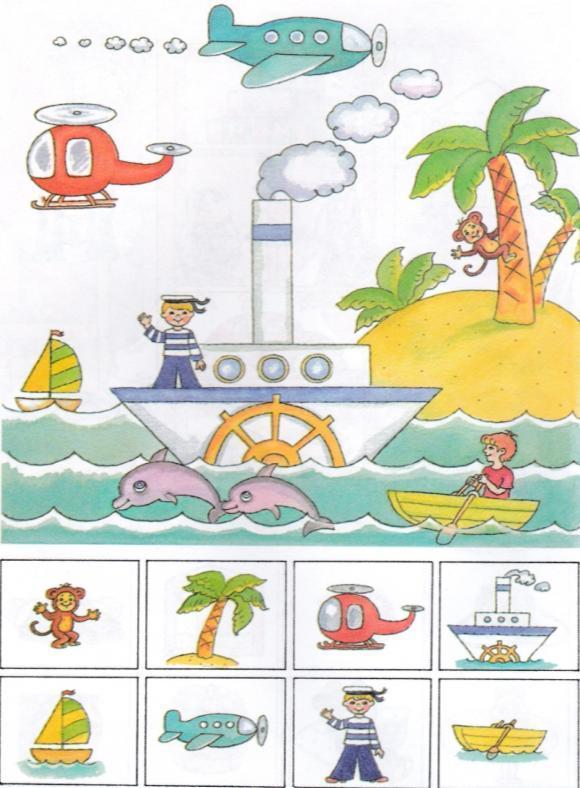 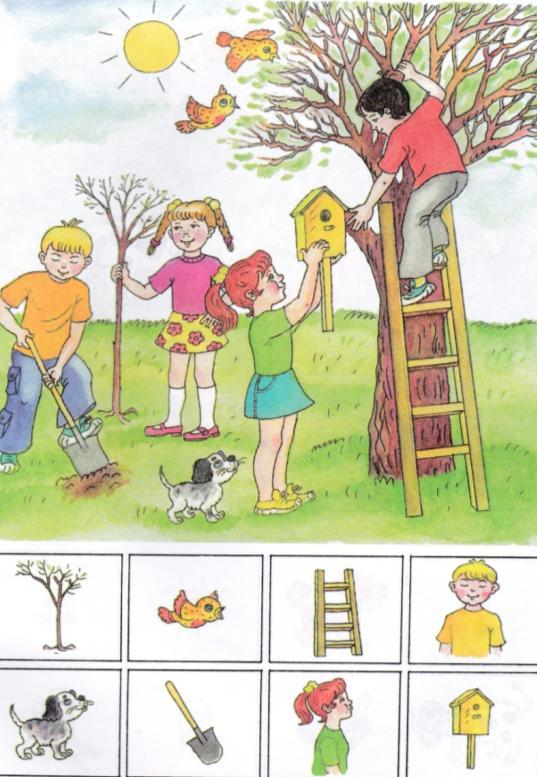 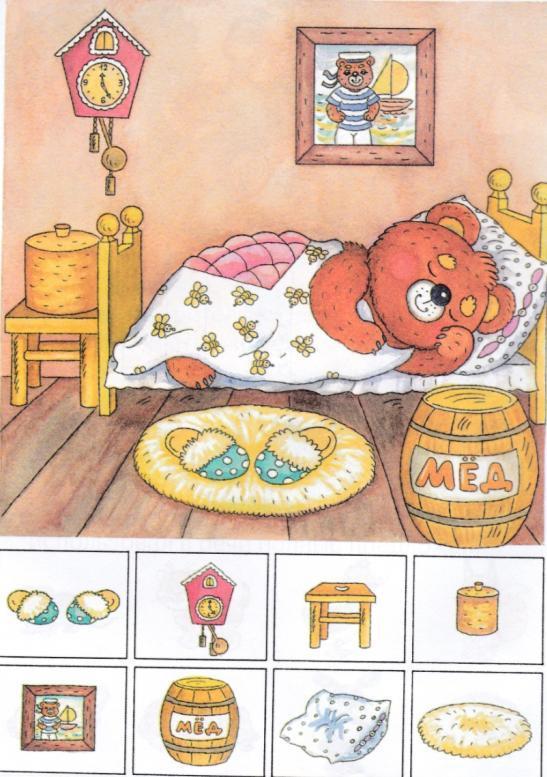 